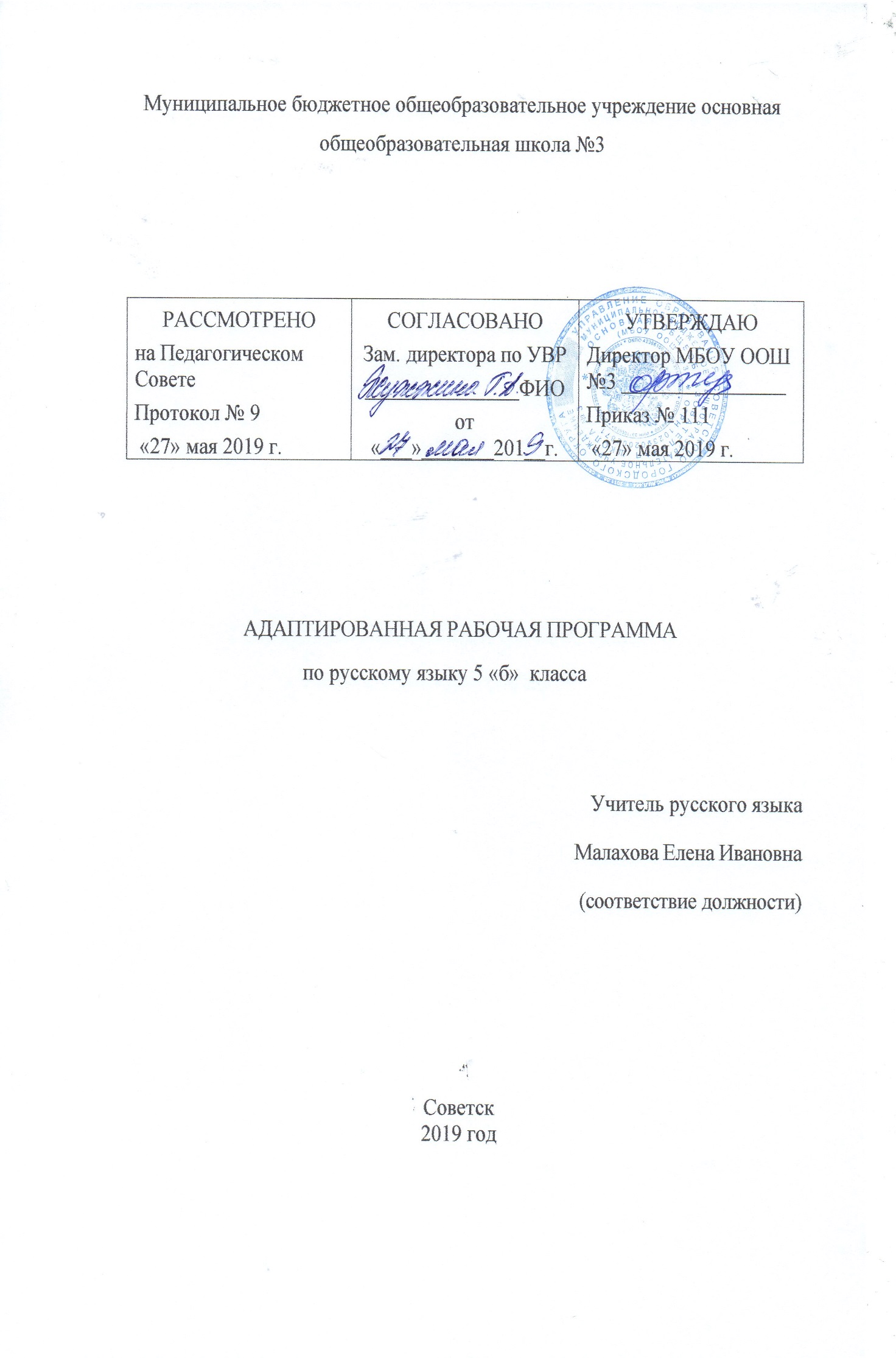 Планируемые результаты освоения учебного предмета русский языкЛичностные: включают готовность и способность обучающихся к саморазвитию и личностному самоопределению, сформированность их мотивации к обучению и целенаправленной познавательной деятельности, толерантное сознание и поведение в поликультурном мире, готовность и способность вести диалог с другими людьми, достигать в нём взаимопонимания, находить общие цели и сотрудничать для их достижения;навыки сотрудничества со сверстниками, детьми младшего возраста, взрослыми в образовательной, общественно полезной, учебно-исследовательской, проектной и других видах деятельности; 	нравственное сознание и поведение на основе усвоения общечеловеческих ценностей;Метапредметные отражают:1) умение самостоятельно определять цели деятельности и составлять планы деятельности; самостоятельно осуществлять, контролировать и корректировать деятельность; использовать все возможные ресурсы для достижения поставленных целей и реализации планов деятельности; выбирать успешные стратегии в различных ситуациях;2) умение продуктивно общаться и взаимодействовать в процессе совместной деятельности, учитывать позиции других участников деятельности, эффективно разрешать конфликты;3) владение навыками познавательной, учебно-исследовательской и проектной деятельности, навыками разрешения проблем; способность и готовность к самостоятельному поиску методов решения практических задач, применению различных методов познания;4) готовность и способность к самостоятельной информационно-познавательной деятельности, включая умение ориентироваться в различных источниках информации, критически оценивать и интерпретировать информацию, получаемую из различных источников;  Предметные результаты: Разбирать слова фонетически, по составу и морфологически, а предложения (с двумя главными членами) синтаксически. Составлять простые и сложные предложения изученных видов.Уметь разъяснять значения известных слов и правильно употреблять их. Пользоваться орфографическими и толковыми словарями.Соблюдать нормы литературного языка, указанные в пунктах II программы V класса.По орфографии. Находить в словах изученные орфограммы, уметь обосновывать их выбор и правильно писать слова с изученными орфограммами; находить орфографические ошибки и исправлять их. Правильно писать слова с непроверяемыми орфограммами, изученными в V классе.По пунктуации. Находить в предложениях смысловые отрезки, которые необходимо выделить знаками препинания, обосновывать выбор знаков препинания и расставлять их в предложениях в соответствии с изученными правилами.По связной речи. Определять тему и основную мысль текста, его стиль. Составлять простой план текста. Подробно и сжато излагать повествовательные тексты (в том числе с элементами описания предметов, животных). На заданную тему писать сочинения повествовательного характера, рассказы о случаях из жизни, а также по жанровой картине, давать описания отдельных предметов, животных.Совершенствовать содержание и языковое оформление своего текста (в соответствии с изученным языковым материалом).Содержание учебного предмета русский языкЯзык и общение Вспоминаем, повторяем, изучаем I. Части слова. Орфограмма. Место орфограмм в словах. Правописание проверяемых и непроверяемых гласных и согласных в корне слова. Правописание букв и, а, у после шипящих. Разделительные ъ и ь.Самостоятельные и служебные части речи. Имя существительное: три склонения, род, падеж, число. Правописание гласных в надежных окончаниях существительных. Буква ь на конце существительных после шипящих.Имя прилагательное: род, падеж, число. Правописание гласных в надежных окончаниях прилагательных.Местоимения 1, 2 и 3-го лица. Глагол: лицо, время, число, род (в прошедшем времени); правописание гласных в личных окончаниях наиболее употребительных глаголов 1 и 2 спряжения; буква ь во 2-м лице единственного числа глаголов. Правописание -тся и -ться; раздельное написание не с глаголами.Наречие (ознакомление). Предлоги и союзы. Раздельное написание предлогов со словами.Текст. Тема текста. Стили.Синтаксис. Пунктуация. Культура речи. I. Основные синтаксические понятия (единицы): словосочетание, предложение, текст.Пунктуация как раздел науки о языке.Словосочетание: главное и зависимое слова в словосочетании.Предложение. Простое предложение; виды простых предложений по цели высказывания: повествовательные, вопросительные, побудительные. Восклицательные и невосклицательные предложения. Знаки препинания: знаки завершения (в конце предложения), выделения, разделения (повторение).Грамматическая основа предложения.Главные члены предложения, второстепенные члены предложения: дополнение, определение, обстоятельство.Нераспространенные и распространенные предложения (с двумя главными членами). Предложения с однородными членами, не связанными союза- ми, а также связанными союзами а, но и одиночным союзом и; запятая между однородными членами без союзов и с союзами а, но, и. Обобщающие слова перед однородными членами. Двоеточие после обобщающего слова.Синтаксический разбор словосочетания и предложения.Обращение, знаки препинания при обращении. Вводные слова и словосочетания.Сложное предложение. Наличие двух и более грамматических основ как признак сложного предложения. Сложные предложения с союзами (с двумя главными членами в каждом простом предложении).Запятая между простыми предложениями в сложном предложении перед союзами и, а, но, чтобы, потому что, когда, который, что, если.Прямая речь после слов автора и перед ними; знаки препинания при прямой речи.Диалог. Тире в начале реплик диалога.II. Умение интонационно правильно произносить повествовательные, вопросительные, побудительные и восклицательные предложения, а также предложения с обобщающим словом.III. Речь устная и письменная; диалогическая и монологическая. Основная мысль текста. Этикетные диалоги. Письмо как одна из разновидностей текста.Фонетика. Орфоэпия. Графика. Орфография. Культура речи I. Фонетика как раздел науки о языке. Звук как единица языка. Звуки речи; гласные и согласные звуки. Ударение в слове. Гласные ударные и безударные. Твердые и мягкие согласные. Твердые и мягкие согласные, не имеющие парных звуков. Звонкие и глухие согласные. Сонорные согласные. Шипящие и ц. Сильные и слабые позиции звуков.Фонетический разбор слова. Орфоэпические словари.Графика как раздел науки о языке. Обозначение звуков речи на письме; алфавит. Рукописные и печатные буквы; прописные и строчные. Каллиграфия.Звуковое значение букв е, ё, ю, я. Обозначение мягкости согласных. Мягкий знак для обозначения мягкости согласных. Опознавательные признаки орфограмм.Орфографический разбор.Орфографические словари.II. Умение соблюдать основные правила литературного произношения в рамках требований учебника; произносить гласные и согласные перед гласным е.Умение находить справки о произношении слов в различных словарях (в том числе орфоэпических).III. Типы текстов. Повествование. Описание (предмета), отбор языковых средств в зависимости от темы, цели, адресата высказывания.Лексика. Культура речи I. Лексика как раздел науки о языке. Слово как единица языка. Слово и его лексическое значение. Многозначные и однозначные слова. Прямое и переносное значения слов. Омонимы. Синонимы. Антонимы. Толковые словари.II. Умение пользоваться толковым словарем, словарем антонимов и другими школьными словарями. Умение употреблять слова в свойственном им значении.Ш. Создание текста на основе исходного (подробное изложение), членение его на части. Описание изображенного на картине с использованием необходимых языковых средств.Морфемика. Орфография. Культура речи I. Морфемика как раздел науки о языке. Морфема как минимальная значимая часть слов. Изменение и образование слов. Однокоренные слова. Основа и окончание в самостоятельных словах. Нулевое окончание. Роль окончаний в словах. Корень, суффикс, приставка; их назначение в слове. чередование гласных и согласных в слове. Варианты морфем. Морфемный разбор слов. Морфемные словари.Орфография как раздел науки о языке. Орфографическое правило.Правописание гласных и согласных в приставках; буквы з и с на конце приставок. Правописание чередующихся гласных о и а в корнях -лож-/ -лаг-, -рос- / -раст-. Буквы е и о после шипящих в корне. Буквы ы и и после ц.II. Умение употреблять слова с разными приставками и суффиксами. Умение пользоваться орфографическими и морфемными словарями.III. Рассуждение в повествовании. Рассуждение, его структура и разновидности.Морфемика. Состав слов. Морфемы. Значения морфем. Морфемный разбор слов. Образование и изменение слов. Однокоренные слова и формы одного и того же слова.Окончание. Основа. Производная и производящая основа. Корень слова. Морфемный разбор слов.Рассуждение как тип речи. Особенности текста-рассуждения. Композиция рассужденияСуффикс как значимая часть слова. Значения суффиксов. Морфемный разбор слов.Приставка как самостоятельное словообразовательное средство, которое присоединяется к целому слову, а не к части. Значения приставок. Приставки и предлоги. Морфемный разбор слов.Чередование звуков. Чередующиеся гласные и согласные звуки в корнях слов. Чередование при образовании и при изменении словБеглость гласных. Условия беглости гласных в слове. Варианты морфем. Морфемный разбор словЧередование звуков. Варианты морфемТема, основная мысль, план текста. Авторский стиль. Языковые особенности текста. Творческое задание к текстуСостав слова. Устный и письменный морфемный разбор слов               Шипящие согласные звуки. Правописание гласных ё — о в корне слов после шипящих под ударением. Слова-исключенияУсловия выбора букв и — ы после ц. Грамматические разборы.Состав слова. Орфограммы в корнях слов. Морфемный разбор слов.Орфография. Пунктуация. Грамматические разборыМорфология. Орфография. Культура речи Имя существительное I. Имя существительное как часть речи. Синтаксическая роль имени существительного в предложении.Существительные одушевленные и неодушевленные (повторение). Существительные собственные и нарицательные. Большая буква в географическими названиях, в названиях улиц и площадей, в названиях исторических событий. Большая буква в названиях книг, газет, журналов, картин и кинофильмов, спектаклей, литературных и музыкальных произведений; выделение этих названий кавычками. Род существительных. Три склонения имен существительных: изменение существительных по падежам и числам.Существительные, имеющие форму только единственного или только множественного числа.Морфологический разбор слов. Буквы о и е после шипящих и ц в окончаниях существительных.Склонение существительных на -ия, -ий, -ие. Правописание гласных в падежных окончаниях имен существительных.II. Умение согласовывать прилагательные и глаголы прошедшего времени с существительными, род которых может быть определен неверно (например, фамилия, яблоко).Умение правильно образовывать формы именительного (инженеры, выборы) и родительного (чулок, мест) падежей множественного числа.Умение использовать в речи существительные-синонимы для более точного выражения мыслей и для устранения неоправданного повтора одних и тех же слов.III. Доказательства и объяснения в рассуждении.Имя прилагательное I. Имя прилагательное как часть речи. Синтаксическая роль имени прилагательного в предложении.Полные и краткие прилагательные. Правописание гласных в падежных окончаниях прилагательных с основой на шипящую. Неупотребление буквы ь на конце кратких прилагательных с основой на шипящую.Изменение полных прилагательных по родам, падежам и числам, а кратких - по родам и числам.II. Умение правильно ставить ударение в краткой форме прилагательных (труден, трудна, трудно).Умение пользоваться в речи прилагательными-синонимами для более точного выражения мысли и для устранения неоправданных повторений одних и тех же слов.III. Описание животного. Структура текста данного жанра. Стилистические разновидности этого жанра.Глагол (20ч.)I. Глагол как часть речи. Синтаксическая роль глагола в предложении.Неопределенная форма глагола (инфинитив на -ть (-ться), -ти (-тись), -чь (-чься). Правописание -ться и -чь (-чься) в неопределенной форме (повторение).Совершенный и несовершенный вид глагола; I и II спряжение. Правописание гласных в безударных личных окончаниях глаголов.Правописание чередующихся гласных е и и в корнях глаголов -бер- / -бир-, -дер- / -дир-, -мер- / -мир-, - nep- / -пир-, - тер- / - тир-, -стел- / -стил-. Правописание не с глаголами.II. Соблюдение правильного ударения в глаголах, при произношении которых допускаются ошибки (начать, понять; начал, понял; начала, поняла; повторит, облегчит и др.).Умение согласовывать глагол-сказуемое в прошедшем времени с подлежащим, выраженным существительным среднего рода и собирательным существительным. Умение употреблять при глаголах имена существительные в нужном падеже.Умение использовать в речи глаголы-синонимы (например, со значением высказывания, перемещения, нахождения) для более точного выражения мысли, для устранения неоправданного повтора слов.III. Понятие о рассказе, об особенностях его структуры и стиля. Невыдуманный рассказ о себе. Рассказы по сюжетным картинкам.Повторение и систематизация пройденного материала в 5 классе Разделы науки о языке.Орфограммы в приставках и в корнях слов.Орфограммы в окончаниях слов.Знаки препинания в простом и сложном предложении и в предложениях с прямой речью.Итоговый контрольный диктант.Резервный урок 3.  Тематическое планирование№урокаТема урокаКоличество часов№урокаТема урокаКоличество часов1Язык и человек. Общение устное и письменное. Р/р Стили речи12Звуки и буквы. Произношение и написание.13Орфограмма14Правописание проверяемых безударных гласных в корне слова. Правописание непроверяемых безударных гласных в корне слова15Правописание проверяемых согласных в корне слова. Правописание непроверяемых согласных в корне слова16Буквы И , У , А после шипящих.17Разделительные Ъ и Ь18Раздельное написание предлогов с другими словами .19Части речи. Наречие.                               Игра «Я пересказываю, ты слушаешь»110Глагол. –Тся и  -ться в глаголах. НЕ  с глаголами.111Личные окончания глаголов.112Р/р Тема текста. Редактирование текста.113Классификация ошибок в сочинениях и изложениях. Работа над ошибками в сочинении и изложении.114Имя существительное115Имя прилагательное116Местоимение.117Звуки и буквы. Произношение и написание.118Синтаксис. Пунктуация119Словосочетание. Разбор словосочетания.120Предложение. Простые и сложные предложения121Виды предложений по цели высказывания.122Восклицательные предложения и невосклицательные123Р/р Устный анализ тем сочинений. Сочинение на свободную тему.124Члены предложения. Главные члены предложения. Подлежащее125Сказуемое126Тире между подлежащим и сказуемым.127Нераспространенные и распространенные предложения.128Второстепенные члены предложения. Дополнение129Определение. Обстоятельство. Словарный диктант130Контрольный диктант за 1-ю четверть с грамматическим заданием.131Анализ диктанта.132Предложения с однородными членами133Контрольная работа по итогам 1 триместра.134Работа над ошибками.135Знаки препинания в предложениях с однородными членами136Предложения с обращениями.137Синтаксический разбор простого предложения138Пунктуационный разбор простого предложения139Синтаксический разбор сложного предложения. Составление плана на грамматическую тему.140Прямая речь . Диалог141Фонетика. Гласные звуки142Согласные звуки. Изменение звуков в потоке речи Словарный диктант143Согласные твердые и мягкие. Согласные звонкие и глухие144Обозначение мягкости согласных с помощью Ь.145Двойная роль букв Е, Е ,Ю ,Я.146Орфоэпия147Фонетический разбор слова.148Р/р Описание предметов, изображенных на картине /Ф. Толстой. « Цветы, фрукты, птица.149Контрольный диктант. Фонетика150Слово и его лексическое значение151Однозначные и многозначные слова152Прямое и переносное значение слов153Омонимы и синонимы.154Р/р Подробное изложение-описание с элементами повествования.155Морфемика – наименьшая значимая часть слова.  Изменение и образование слов.156Основа и окончание в самостоятельных  частях речи. Корень слова.157Суффикс – значимая часть слова. Суффиксы имен прилагательных и глаголов.158Приставка.159Чередования гласных. Беглые гласные. Правописание гласных и согласных в приставках.160Варианты морфем. Морфемный разбор.161Имя существительное как часть речи. Синтаксическая роль имени существительного.162Р.р. Доказательство и рассуждения. Сочинение-рассуждение.163Виды существительных.Морфологический разбор имени существительного.164Род имён существительных.165Число имени существительного.166Три склонения имени существительного.167Падеж имени существительного.168Контрольная работа по итогам 2 триместра.169Работа над ошибками.170Правописание гласных в падежных окончаниях существительных в единственном числе. Правописание о-е после шипящих и ц в окончаниях существительных.171Имя прилагательное как часть речи.172Правописание гласных в падежных окончаниях прилагательных.173Прилагательные полные и краткие. Синтаксическая роль кратких прилагательных. Морфологический разбор прилагательного.174Глагол как часть речи. Виды глагола. Морфологический разбор глаголов.175Не с глаголами.176Неопределённая форма глагола.177Р.р. Рассказ. Устный рассказ «Однажды»178ТСЯ и ТЬСЯ в глаголах.179Время глагола.180Правописание чередующихся гласных е-и в корнях глаголов.181Спряжение глаголов.182Контрольный диктант.183Анализ диктанта.184Мягкий знак после шипящих в глаголах 2 лица единственного числа.185Контрольный диктант по теме "глагол".186Анализ диктанта.187Повторение. Фонетика. Фонетический разбор.188Словообразование.189Орфограммы в приставках, корнях слов. Орфограммы в окончаниях слов.190Употребление Ь и Ъ. Раздельное написание191Знаки препинания в простом и сложном предложении.192Повторение. Синтаксис. Фонетика. Лексикология. Морфемика. Морфология. Имя существительное. Имя прилагательное. Глагол.193Повторение. Синтаксис. Фонетика. Лексикология. Морфемика. Морфология. Имя существительное. Имя прилагательное. Глагол.194Повторение. Синтаксис. Фонетика. Лексикология. Морфемика. Морфология. Имя существительное. Имя прилагательное. Глагол.195Контрольная работа по итогам 3 триместра.196Работа над ошибками.197Итоговый контрольный диктант.198Анализ диктанта.199Работа над ошибками.1100Повторение. Гласные ударные и безударные. Согласные. Части речи, части слова. Условия выбора орфограмм.1101Повторение. Орфография и морфология. Части речи. Части слова. Правописание падежных окончаний существительных, прилагательных, личных окончаний глаголов.1102Повторение. Знаки препинания в простом и сложном предложении и в предложениях с прямой речью.1103Итоговый урок. 1Итого:Итого:103 часа